Uploading trip reportsEasy peasy lemon squeezy.Log in to the administration web site:http://www.hinckleycanoeclub.co.uk/wp-admin/index.phpOnce logged in, navigate to Posts / All Posts: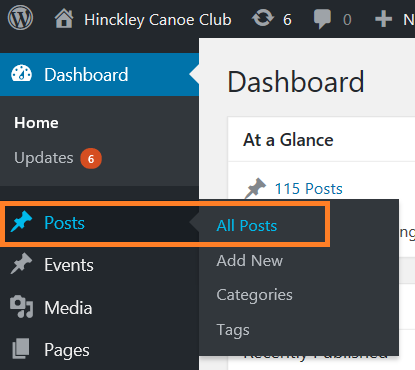 Select “Add New”: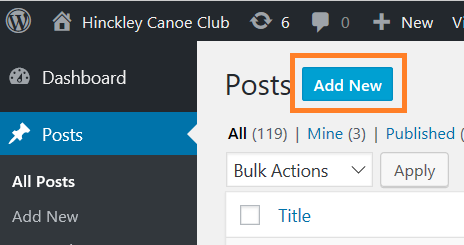 Give you trip report a name, and then copy into the text box.  Get as creative as you like, uploading media/images, formatting, etc: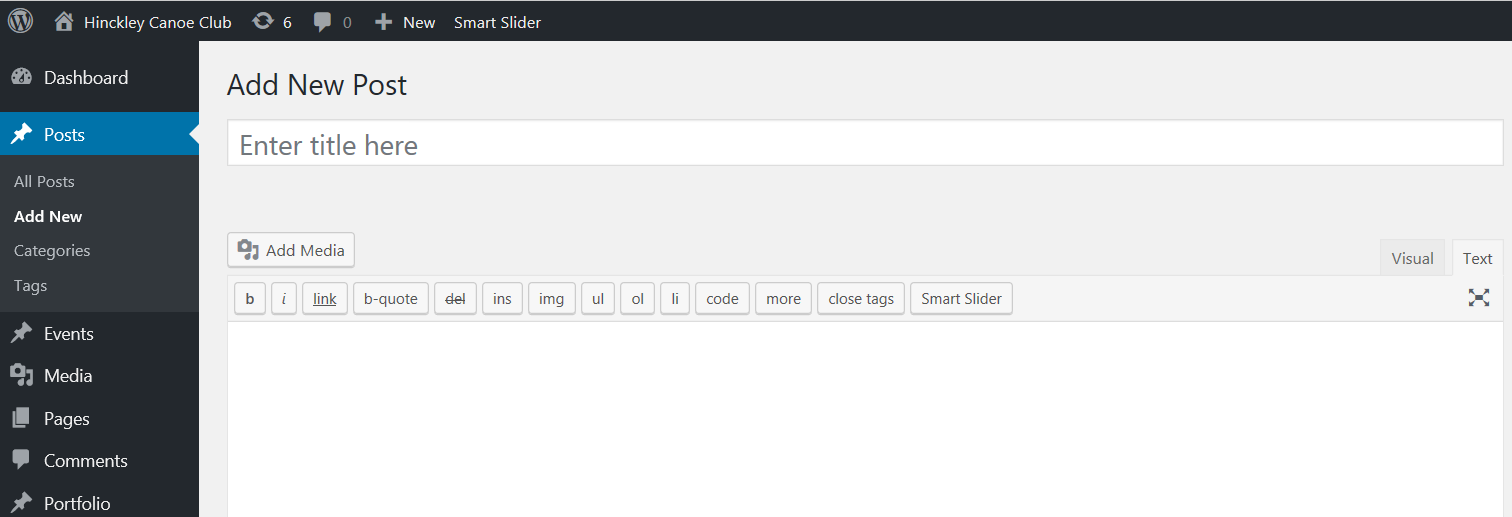 On the Right under categories, select Trip Reports: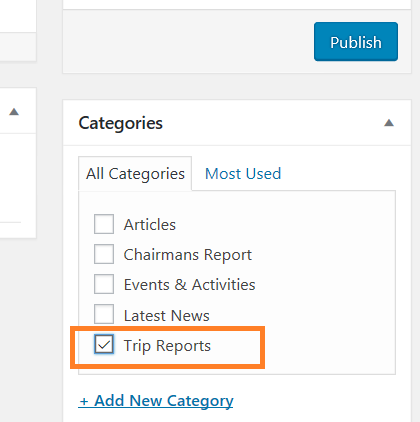 Preview the post first (button on the right):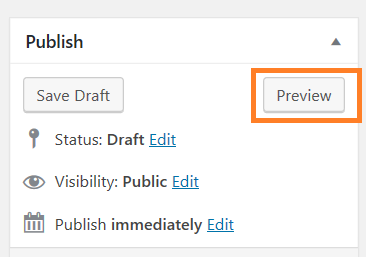 Then Publish the post (button on the right):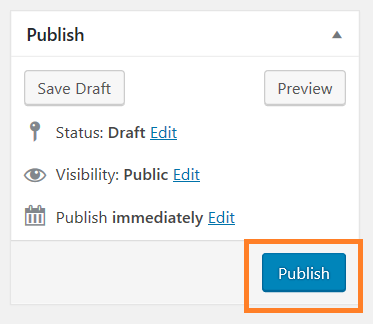 